VI Международный конкурс исследовательских работ школьников "Research start" 2023/2024Муниципальное автономное общеобразовательное учреждение«Гимназия имени Алексея Кирьянова»Направление – «Науки об обществе»ИЗУЧЕНИЕ ДИНАМИКИ КОЛИЧЕСТВА ДЕТЕЙ В СЕМЬЯХ РАЗНЫХ ПОКОЛЕНИЙ (на примере семей обучающихся восьмой параллели гимназии)Работу выполнила: Гончарова Елизавета 8А класс,руководитель – учитель географииАндрющенко Татьяна Анатольевна г. Чайковский, 2024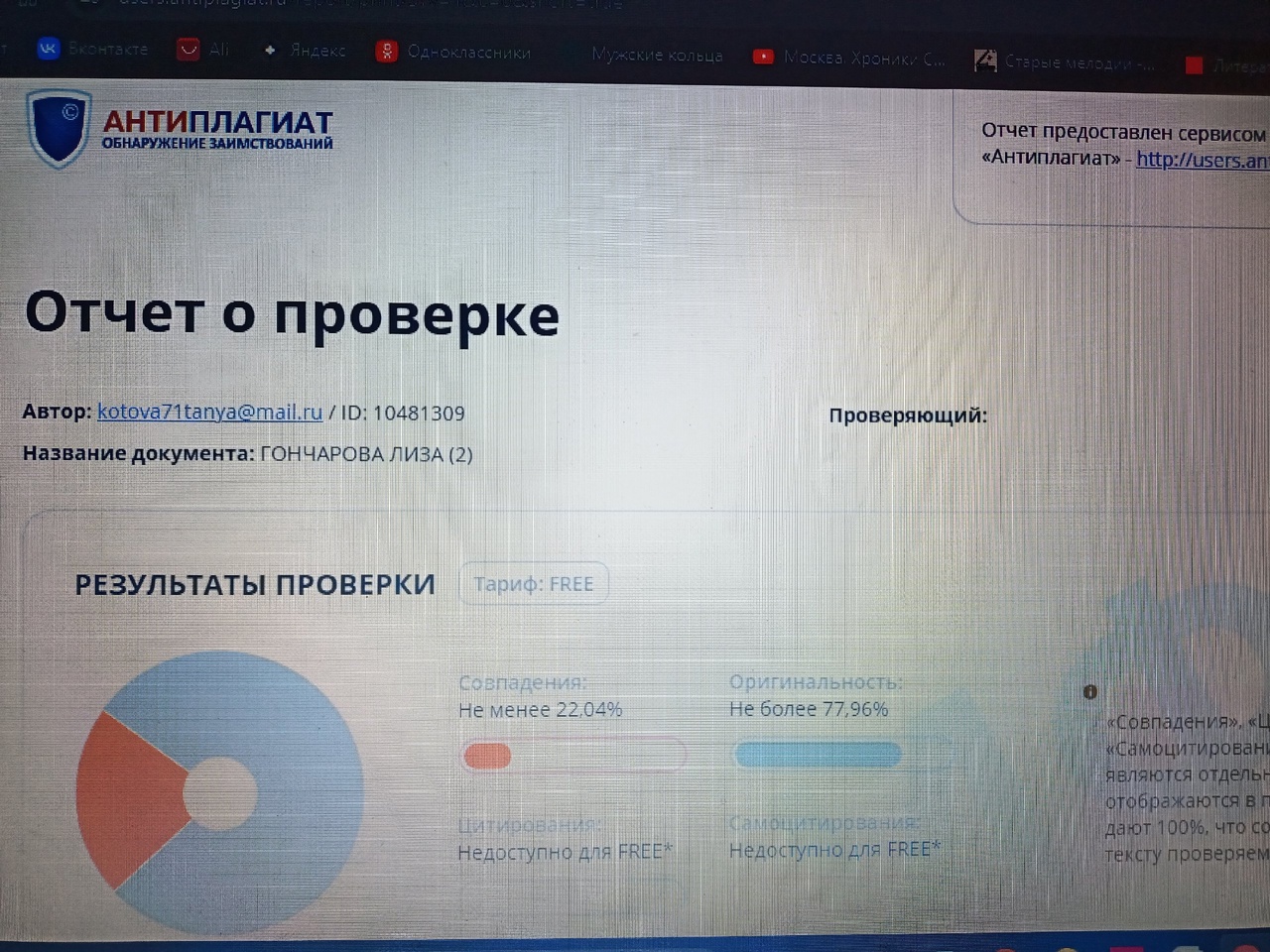 СодержаниеВведение………………………………………………………………………………..2Глава 1 Семья в давние времена и в современности .....…………………… ………4 Глава 2 Анализ изменения рождаемости за период с 1913 до середины 80-х гг.…………………………………………………………………………………….….7Глава 2 Демографическая политика в РФ с 2000 гг. по наши дни………...………..9Глава 3 Социологический опрос……………………………………………………..12Заключение…………………………………………………………………………….16Список источников информации……………………………………………………..17Приложения1ВведениеСемья – одна из самых важных ячеек общества, в которой происходит формирование человека как личности. В семье закладываются основы нравственности, формируются нормы поведения, раскрываются внутренний мир и индивидуальные качества личности. В семье каждый имеет свои обязанности, которые необходимы для ее благополучия. Семья способствует не только формированию личности, но и самоутверждению человека, стимулирует его социальную, творческую активность, раскрывает индивидуальность. Среди членов семьи есть дети, которые играют важную роль в жизни семьи, ведь именно они будут продолжателями рода семьи и будущими гражданами нашей страны. На территории Российской Федерации законодательно регулируются права семей с детьми, государство оказывает им помощь и поддержку. Также на территории нашей страны регулируются семейные отношения.Дети – это большая ответственность, о которой никогда нельзя забывать. Именно этот мотив должен являться регулятором количества детей в семье. Традиционно, на Руси были большие семьи и несколько поколений могли жить в одном доме. Передавались традиции, молодое поколение перенимало опыт старших, и дети всегда были помощниками в семье. Но проходит время, меняются ценности и приоритеты, современные семьи живут другим укладом. Эта тема вызвала интерес, и мы решили провести исследование по выявлению динамики количества детей в современных семьях. Актуальность данного исследования заключается в том, что во все времена семья была тем надежным фронтом и тылом, где человек, а именно ребёнок чувствует себя нужным, защищённым и получает элементарные навыки существования в социуме. Именно дети являются продолжателями рода, семейных ценностей и традиций.В данной работе мы констатируем следующую проблемную ситуацию: в РФ демографическая политика направлена на повышение рождаемости и с 2007 года 2принимаются меры по оказанию материальной помощи семьям, имеющим детей. Но статистические данные дают информацию о том, что количество детей увеличивается невысокими темпами. Нами была выдвинута гипотеза: в современных семьях количество детей уменьшается.Целью нашей работы является: выявление динамики изменения количества детей в современных семьях. Для достижения цели нами были определены следующие задачи:1. проанализировать источники информации по данной теме,2. изучить статистические данные рождаемости за период нескольких поколений, 3. провести социологический опрос среди учащихся восьмой параллели и целью выявления количества детей в их семьях,4. выявить сложившуюся динамику, проанализировать сложившуюся ситуацию, сформулировать получившиеся выводы и представить результаты исследования на уроке географии при изучении темы «Население России» или на классных часах, если обучающихся заинтересует данная тема.Объектом нашего исследования являются семьи учащихся Гимназии восьмой параллели, предметом исследования - количество детей в современной семье и причины сложившейся ситуации.В ходе нашей исследовательской работы мы использовали такие методы исследования, как опрос, анализ и обобщение. 3Глава 1. Семья в давние времена и в современности 
     Семья — одна из самых важных ценностей человека. Семья закладывает фундамент для будущих отношений, в ней человек учится не только ходить и говорить, но и социализироваться и взаимодействовать с миром. Люди живут вместе уже многие века, однако семья не всегда была такой, какой мы её привыкли представлять. На протяжении всей истории учёные изучали происхождение семьи и динамику изменения этого явления.     Каждый человек во все времена являлся и до сих пор является членом разных общественных групп. Семья, род тоже представляет собой группу, и притом очень крепкую. Её значение и сейчас для нас весьма велико. Мощную поддержку рода человек чувствовал постоянно.
     Жизнь современных семей сильно отличается от той, которая была раньше. В России семья на протяжении многих веков формировалась из родственников по мужской линии. В конце 19 века она представляла собой в основном традиционный тип семейной организации, в котором формальным главой являлся отец, имевший почти неограниченную власть над всеми членами семьи.
Скреплённый традициями и религиозными воззрениями, быт крестьянской семьи эволюционировал крайне медленно. В начале 20 века под влиянием городов и промышленных центров складываются новые черты семейного быта, его патриархальные устои значительно ослабевают [1].
     Взгляды крестьян на брак, семью и детей определяли основные черты их демографического поведения. В целом они отражали сложившиеся нормы обычного права и морально-этических предписаний. Среди них важнейшими были не обеспеченная государством или общиной старость, высокая смертность детей и взрослых, невозможность существования крестьянского хозяйства вне семьи.
Специфика крестьянского семейно-трудового хозяйства — основного источника существования подавляющего большинства земледельческого населения предполагала разделение труда по половозрастному принципу. Его ведение требовало выполнение многочисленных и разнообразных рудовых операций,                                                                    4традиционно поделённых на “мужскую” и “женскую” работу, где успешно применялась и помощь подрастающего поколения — соответственно сыновей и дочерей [2].     В России патриархальный строй преобладал довольно долго — изменения начались после Второй мировой войны, когда патриархальная семья, где главенствовала воля и благополучие отца, постепенно стала более детоцентрической. В строгой иерархии патриархальной семьи дети занимали далеко не первые позиции — в крестьянских семьях дети занимались тяжелой работой, на них лежала ответственность за многие бытовые дела, они также присматривали за младшими братьями и сестрами. Детей не баловали, основы крестьянского труда они начинали постигать уже в возрасте трех-четырех лет [2].      Однако когда семья стала детоцентрической, потребности и благосостояние детей стали цениться намного выше. Родители допускали сохранение брака ради детей, ушли традиции многодетности и детского труда. Важен и психологический аспект данной перемены, родители стали придавать значение эмоциональной близости с детьми, их психологическому комфорту и общению. Это касается не только городской, но и деревенской семьи, в 1960-х годах большинство сельских жителей считало, что дети — смысл существования семьи и мечтали дать детям хорошее образование [1].                                                     
     Семьи как бы делятся на «малую» — супруги и дети, и «большую» — бабушка с дедушкой, братья и сестры, племянники. Разумеется, «малая семья» взаимодействует с «большой» и поддерживает родственные связи, однако все же считается отдельной. Со временем начался спад традиционной семьи — поколения перестали жить под одной крышей, семья стала нуклеарной. Нуклеарная семья — это ячейка, состоящая из супругов и их детей, чаще живущих в отдельном доме. Иными словами, большинство современных семей — нуклеарные. Для такого типа семей характерен также уход от детоцентричности, больше внимания уделяется отношениям супругов. К примеру, в нуклеарной семье родители не обязаны сохранять несчастливый брак ради детей, к тому же такая семья может вовсе не заводить детей и состоять только из двух партнеров. Отношения в нуклеарной 5семье становятся равноправными, часто оба супруга работают и разделяют бытовые обязанности. Семья, состоящая из одного родителя и ребенка или нескольких детей также считается нуклеарной.6Глава 2 Анализ изменения рождаемости за период с 1913 до середины 80-х гг.	Для объяснения демографических процессов, происходящих в наше время, необходимо проанализировать изменения показателей рождаемости за прошлые годы. Нам удалось найти информацию по данной теме из Росстата, начиная с 1913 года прошлого столетия. Так как в нашем исследовании мы рассматриваем количество рожденных детей у женщин 4-х поколений: мама, бабушка, прабабушка и прапрабабушка, то временной период, который взят нами для работы составляет с начала XX века по начало 80-х годов прошлого века: середина 70 – начало 80 гг. – годы рождения матерей;середина 50 – начало 60 гг. – годы рождения бабушек;середина 30 – начало 40 гг. – годы рождения прабабушек;годы социалистической революции и Гражданской войны – примерный период рождения прапрабабушек. Отмечаем тот факт, что данная градация периодов рождения женщин четырёх поколений является примерной.Исходя из таблицы 1 видно, что в годы социалистической революции и Гражданской войны коэффициент рождаемости был достаточно высоким и составлял от 47 до 44 ‰. В эти годы и показатели смертности так же были высокими, так как развитие медицины и качество жизни были достаточно низким [4]. Начиная с 30-х годов по начало 40-х годов показатели рождаемости варьировались от 36,3 до 31,7 ‰. По сравнению с предыдущим периодом снижение коэффициента рождаемости произошло почти на 10-13 единиц. За период Великой Отечественной войны данные о рождаемости детей в нашей стране отсутствуют.Начиная с 50-60-х гг. рождаемость начала падать. Это можно объяснить как естественными причинами, так и мероприятиями, проводимыми государством. Женщины фертильного возраста этого временного периода, 7были рождены в военные и послевоенные годы, а их тогда в общей численности населения было немного. В этот период были разрешены аборты, проводимые по желанию женщины исключительно в медицинских учреждениях, что привело к снижению числа рождений (график 1) [5].  В 70-е годы рождаемость достигла самого низкого уровня в советском пространстве, коэффициент рождаемости составил 14,6‰. Данную ситуацию можно объяснить тем, что к началу 1970-х гг. зарплата матери не могла покрыть увеличивающиеся расходы на содержание третьего и последующих детей. Ежемесячные пособия вплоть до рождения четвертого ребенка не полагались. Материальная поддержка государства в виде единовременных и ежемесячных выплат не могли поднять уровень жизни семьи, в которой воспитывалось более 2 детей. Небольшой подъем происходит в конце 70-х – начале 80-х годов (график 1). К этому периоду времени декретный отпуск по уходу за детьми составил 1 год.  Был повышен размер единовременного пособия при рождении детей и введены новые выплаты – впервые их начали получать матери первенцев. Кроме этого, значительно улучшилась социальная защищенность семей с детьми. Расходы государственного бюджета СССР на выплату детских пособий постоянно росли. Например, на пособия для многодетных и одиноких матерей в 1960 г. Было выделено 496, в 1970 г. – 435, в 1980 г. – 311, 1985 г. – 592,65 млн. руб.  8       Глава 3. Демографическая политика в Российской Федерации                                        с 2000 гг. до наших дней
Большинство стран мира проводят демографическую политику и её направленность определяется уровнем развития страны и типом воспроизводства населения. Демографическая политика – это мероприятия, проводимые государством для урегулирования процессов воспроизводства населения. В нашей стране она направлена на увеличение деторождения и поддержку материнства.В 2000 г. Президент России В.В. Путин в Послании к Федеральному Собранию Российской Федерации отметил: «Уже несколько лет численность населения страны в среднем ежегодно уменьшается на 750 тысяч человек. И если верить прогнозам, а прогнозы основаны на реальной работе людей, которые в этом разбираются, уже через 15 лет россиян может стать меньше на 22 миллиона человек. Я прошу вдуматься в эту цифру: седьмая часть населения страны. Если нынешняя тенденция сохранится, выживаемость нации окажется под угрозой. Нам реально грозит стать дряхлеющей нацией. Сегодня демографическая ситуация – одна из тревожных» [5].Правительством РФ 24 сентября 2001 г. Была одобрена Концепция демографического развития на период до 2015 г., разработанная на основе Указа Президента РФ от 10 января 2000 г. № 24 «О концепции национальной безопасности РФ». Эта концепция представляет собой систему взглядов, принципов и приоритетов в сфере регулирования демографических процессов.Существенной особенностью концепции является первостепенное внимание, уделяемое вопросам снижения смертности и продолжительности жизни.
     Стали проводится следующие мероприятия демографической политики в РФ в 2006-2008 гг.:единовременное пособие при рождении ребенка (8000 р.);ежемесячное пособие по уходу за ребенком до 1,5 лет (1500 р. – на первого ребенка, 3000 р. – на последующих; для застрахованных женщин – 40 % заработной платы, но не более 6000 р.);9единовременное пособие при передаче ребенка на воспитание в семью усыновителя, опекуна, попечителя (8000 р.);оплата труда приемного родителя (2500 р. В месяц);пособие по уходу за ребенком в приемной семье (4000 р. В месяц);базовый материнский капитал на 2-го ребенка (250 000 р.) – с 3-х лет ребенку на цели: образование, жилье, накопительная часть пенсии;компенсация части родительской платы за содержание детей в государственных и муниципальных детских садах;родовый сертификат (10 000 р.: 3000 р. – в женскую консультацию, 6000 р. – в роддом, 1000 р. – в детскую поликлинику);бесплатное лекарственное обеспечение женщин во время беременности;предоставление жилья для детей-сирот и детей, оставшихся без попечения родителей;вычеты из подоходного налога (по 600 р. На каждого ребенка);отсрочка от военной службы; единовременное пособие беременным женам военнослужащих, проходящих воинскую службу по призыву (14 000 р.); ежемесячное пособие на ребенка военнослужащего по призыву (6000 р.);В структуру демографической политики входят ее цели и средства их реализации. В качестве приоритетных целей Концепция демографического развития РФ на период до 2015 г. Выделяет следующие:укрепление здоровья и увеличение ожидаемой продолжительности жизни;стимулирование рождаемости и укрепление семьи;регулирование миграционных потоков в целях создания действенных механизмов замещения естественной убыли населения.     Демографическая политика реализуется через комплекс различных мер:экономических;административно-правовых;воспитательных и пропагандистских мер.     История становления демографической политики в ее строгом определении 10начинается в России с 80-х гг. ХХ века и развивается по сей день.В качестве современных проблем демографической политики в РФ можно выделить следующие:повышение рождаемости;регулирование миграции;формирование и реализация демографической политики.     Таким образом, можно сделать вывод, что демографическая политика является необходимым и важным элементом общей политики, проводимой государством. От уровня развития ее показателей зависит весь внешний облик страны. Поэтому так важно проводить продуманную и направленную на развитие государства демографическую политику.11Глава 4 Социологическое исследованиеС целью выявления количества детей в семьях разных поколений, нами было проведено социологическое исследование среди учащихся Гимназии восьмой параллели. Была составлена анкета из шести вопросов (см. приложения), анкетирование проводилось через платформу Google Forms. В опросе приняли участие 57 обучающихся, что составило 79% от общего количества гимназистов, поэтому считаем, что степень достоверности исследования можно считать высокой. Для участия в опросе мы попросили рассмотреть родовую линию матери.На первый вопрос «Какое количество детей у вашей мамы?» были получены следующие ответы (табл. 2):у 14% опрошенных в семье один ребенок,два ребенка в семье у 53% опрошенных,количество семей, имеющих троих детей – 30%,четверых и более детей имеют 3% семей.На второй вопрос «Какое количество детей было у вашей бабушки?» мы получили такие ответы (табл.2):один ребенок в семье у 14% опрошенных,двоих детей имеют 63% опрошенных семей,у 14% - три ребенка в семье,количество семей, имеющих четверых и более детей, составило 2%,не владеют информацией по этому вопросу 2% обучающихся.На третий вопрос «Какое количество детей было у вашей прабабушки?» респонденты ответили так (табл.2):9% опрошенных семей имели одного ребенка,два ребенка в семье у 23% опрошенных,количество семей, имеющих троих детей – 16%,четверых и более детей имеют 40% семей.12% опрошенных не владеют этой информацией.12На четвертый вопрос «Какое количество детей у вашей прапрабабушки?»  получилось следующее (табл.2):один ребенок в семье был у 7% опрошенных,двоих детей имели 12% опрошенных семей, 9% опрошенных имели троих детей в семье,количество семей, имевщих четверых и более детей, составило 26%,не владеют информацией по этому вопросу 46% обучающихся.На пятый вопрос «Какую динамику вы наблюдаете по изменению количества детей в семьях? И как вы это можете объяснить» учащиеся ответили так : 1. возрастающую динамику по численности населения выявили 17% опрошенных и данную ситуацию они объяснили так: условия жизни людей в прошлые времена были сложные, а это были предвоенные и военные годы, была высокая смертность населения, так как слабо развита медицина; были проблемы с обеспечением продовольствия; на сегодняшний день медицина помогает планировать и иметь желаемое количество детей, существует государственная поддержка семей, улучшение качества жизни (табл. 2);     2. отрицательную динамику получили 34% респондентов, обучающиеся объясняют это следующим образом: раньше планированию семьи уделяли мало внимания, рожали столько детей, сколько получалось и иметь 2-3 детей было для многих семей традицией; в наше время существует такое явление как «родительский эгоизм» - нежелание обременять себя детьми, поменялись жизненные приоритеты, на первое место выходит образование, карьера, создание некой «подушки безопасности и благополучия», поэтому возраст вступления в брак увеличивается до 28-30 лет (табл. 2);  3. у 14% опрошенных, динамики нет, так как во всех поколениях было одинаковое количество детей (табл. 3); 4. у 35% опрошенных, не определена динамика, так как нет определённой зависимости изменения количества детей в семьях (табл. 4).13На последний вопрос «Какое количество детей вы бы хотели иметь в будущем в своей собственной семье?» получились следующие результаты (табл.2):15% опрошенных гимназистов вообще не хотели бы иметь детей. По их мнению, они не готовы к ответственности; не хотят передавать наследственные заболевания; хотят посвятить жизнь личностному росту, карьере и работе; и были ответы, где учащиеся отмечали, что не любят детей и не считают деторождение необходимостью в современном мире;одного ребенка хотели бы иметь 25% опрошенных, так как считают, что воспитание детей это сложно и экономически затратно; также хотят уделить все внимание и ресурсы только одному человеку, чтобы воспитать его достойноиз опрошенных гимназистов 53% хотели бы иметь 2 или более детей, так как считают это оптимальным количеством для современной семьи; это дает детям возможность общаться между собой в семьях; или хотят воспитать каждого ребенка, учась на ошибках; считают, что больше двух детей это уже много.Обработав полученные данные, нами были построены графики, процентного соотношения количества детей в семьях разных поколений, анализ которых позволяет сделать следующие выводы:1) из сравниваемых поколений семьи мам и бабушек больше имели по одному ребенку, чем прабабушки и прапрабабушки – 14% против 9 и 7% (график 2);2) двоих детей в семье так же имели больше мамы и бабушки, чем прабабушки и прапрабабушки (график 3);  3) троих детей в семье имеют больше всего современные семьи, такие ответы получились у 30% опрашиваемых (график 4);4) четверо детей и более было в семьях наших прабабушек (график 5);145) примерно половина опрошенных гимназистов (46%), не владеют информацией о том, сколько детей было в семьях их прабабушек и это вполне объяснимо, так как они были рождены в начале прошлого века, а родословное древо ведёт не каждый семейный род. 15ЗаключениеСемья очень важна в жизни каждого человека. Все люди нуждаются в заботе и поддержке, которую могут оказать близкие люди. На протяжении многих лет семья развивалась и сейчас сильно отличается от той, какой была раньше. Количество детей в семьях сильно изменилось. На это повлияло множество факторов. Сейчас на территории РФ активно развивается демографическая политика в пользу повышения рождаемости.	В ходе нашего исследования получилось, что, выдвинутая нами гипотеза не подтвердилась, так, как только 34%, а это 1/3 опрошенных указали на убывающую динамику количества детей в семьях разных поколений. 35% опрошенных отметили, что зависимость по изменению количества детей в семье определить сложно, так как в семьях разных поколений было разное количество детей.16Список источников информацииПанкеев И. А. Обычаи и традиции русского народа. – М., «ОЛМА-ПРЕСС», 1999.Семенова М. Быт и верования древних славян. -СП., «Азбука-классика», 2001Население России в 20 веке. Исторические очерки. Том 1. – М., «РОССПЭН», 2000.https://su90.ru/birth.html#g2  Рождаемость в СССР.https://scienceforum.ru/2023/article/2018033071  Анализ рождаемости и смертности в РСФСР и РФ. https://sell-off.livejournal.com/30707085.html Демографические проблемы в СССР.17ПРИЛОЖЕНИЯТаблица 1. Показатели коэффициента рождаемости в России за период с 1913 по 1950 гг. 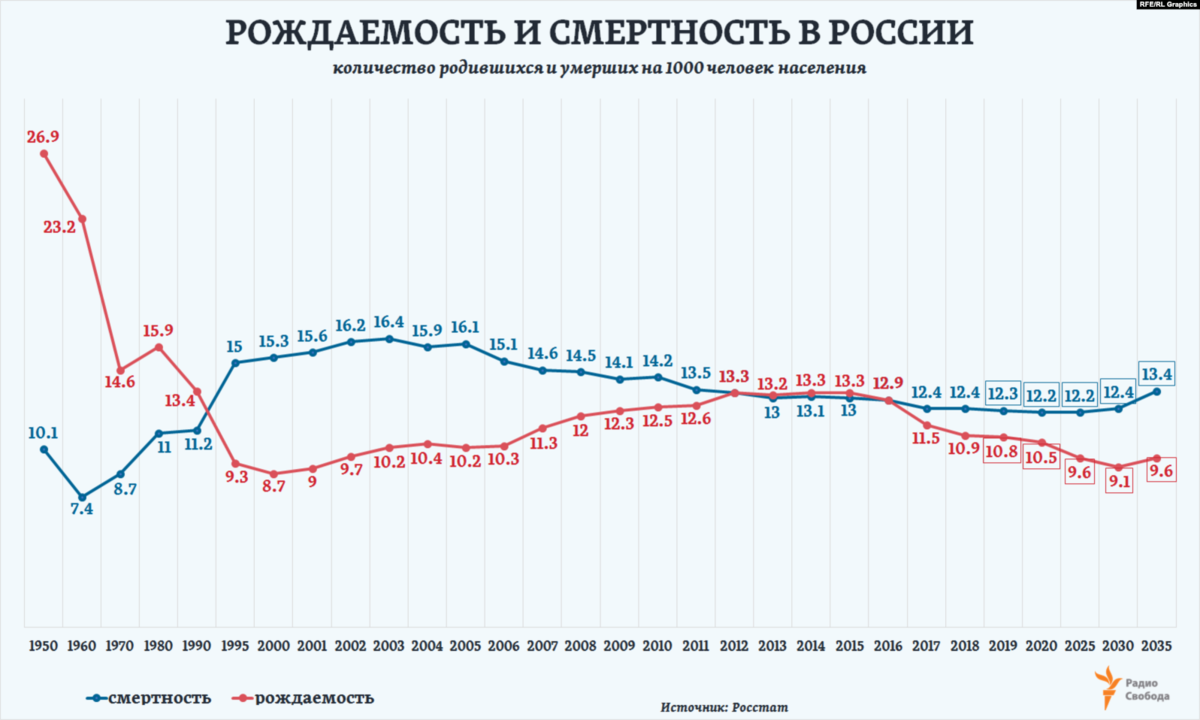 График 1. Рождаемость и смертность в России за период с 1950 – 2035 (прогноз) гг.АнкетаКакое количество детей у вашей мамы?Какое количество детей у вашей бабушки?Какое количество детей у вашей прабабушки?Какое количество детей у вашей прапрабабушки? Какую динамику по изменению количества детей в семьях разных поколений вы наблюдаете?Объясните сложившуюся динамику.Какое количество детей вы бы хотели иметь в будущем в своей собственной семье?Таблица 2. Количество детей в семьях разных поколенийГрафик 2.График 3.График 4.График 5.19131926192719281929193019311932193319341935193619371938474444,443,641,136,33331,527,523,830,333,43937,71939194019451946194719481949195036,631,714,723,525,723,928,326,5Количество детей в семьяхКоличество детей у мамыКоличество детей у бабушкиКоличество детей у прабабушкиКоличество детей у прапрабабушкиЖелаемое количество детей в будущем у гимназистов1 ребёнок14%14%9%7%25%2 ребёнка53%63%23%12%36%15%3 ребёнка30%14%16%9%36%15%4 ребёнка и более3%7%40%26%2%Не владею информацией-2%12%46%7%Нет желания иметь детей----15%